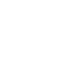 НОВООДЕСЬКА МІСЬКА РАДАМИКОЛАЇВСЬКОЇ ОБЛАСТІР І Ш Е Н Н ЯРозглянувши клопотання керівника ТОВ «АКВАПРОМ ЮГ» (42931776) Сольського І.В. щодо передачі в оренду земельної ділянки під рибогосподарською технологічною водоймою, яка знаходиться в межах Новоодеської міської ради, паспорт на рибогосподарську технологічну водойму, витяг з державного земельного кадастру, витяг про реєстрацію речових прав на нерухоме майно про реєстрацію права власності від 24.04.2019 року № 164866883, меморандум про спільну діяльність між ТОВ «АКВАПРОМ ЮГ» та ТОВ «ЛЮБ ВІТ СЕРВІС» як власників ставкового господарства, витяг із технічної документації з нормативної грошової оцінки, керуючись пунктом 34 частини 1 статті 26 Закону України «Про місцеве самоврядування в Україні», статтями 12, 93, 122, абзацу 5 частини першої ст.123, 124-126, абзацом другим частини 2 ст. 134, ст.186, пунктом 24 розділу Х «Перехідні положення» Земельного кодексу України, ст. 51, 85 Водного кодексу України, ст. 14 Закону України Про аквакультуру, ст. 15 Закону України «Про оренду землі», Постановою Кабінету Міністрів України від 29.05.2013 року № 420 «Про затвердження Типового договору оренди водних об’єктів», ст. 20 Закону України «Про державну реєстрацію речових прав на нерухоме майно та їх обтяжень», з метою недопущення безкоштовного використання водного об’єкта, а також враховуючи рекомендації постійної комісії з питань аграрно-промислового розвитку та екології, міська рада ВИРІШИЛА:1. Надати ТОВ «АКВАПРОМ ЮГ», в оренду земельну ділянку загальною площею 23,2438 га, в т.ч. під водою 20,8288 га та 2,4150 га під технічною інфраструктурою (кадастровий номер земельної ділянки 4824810000:06:000:0007) із земель водного фонду в  межах Новоодеської міської ради Миколаївського району Миколаївської області в комплексі з водним об’єктом за адресою вул. Мельнична, 1К, м. Нова Одеса  Миколаївського району Миколаївської області  для рибогосподарських потреб (10.07) терміном на 10 років. 2. Встановити орендну плату за використання земельної ділянки у розмірі 12 % від нормативної грошової оцінки земельної ділянки. Розмір орендної плати за водний простір визначається згідно Методики визначення розміру плати за використання на умовах оренди рибогосподарської технологічної водойми.3. ТОВ «АКВАПРОМ ЮГ» укласти договір оренди, враховуючи вимоги чинного законодавства, та провести державну реєстрацію права оренди. 4. Попередити землекористувача, що використання землі не за цільовим призначенням тягне за собою припинення права користування нею відповідно до вимог статей 141,143 Земельного кодексу України.4. Контроль за виконанням рішення покласти на постійну комісію з питань аграрно-промислового розвитку та екології.		Міський голова					Олександр ПОЛЯКОВВід 09.12.2022 р. № 18м. Нова Одеса         XХІІ (позачергова) сесія восьмого скликанняПро надання дозволу ТОВ «АКВАПРОМ ЮГ» на укладення договору оренди водного об’єкта